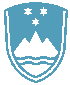 POROČILO O REDNEM INŠPEKCIJSKEM PREGLEDU NAPRAVE, KI LAHKO POVZROČIONESNAŽEVANJE OKOLJA VEČJEGA OBSEGAZavezanec:CRONING LIVARNA d.o.o., Koroška cesta 14, 2390 Ravne na KoroškemNaprava / lokacija:Naprava za taljenje in litje jekla in njegovih zlitin s proizvodno zmogljivostjo 31 ton na dan.Zemljišča s parcelnimi številkami 483/1, 483/3, 483/4, 521/7, 527/5, 534/6, 1230/2, 1230/3 vsek.o. Ravne in 24/1, 26/1 in 27/9 vse k.o. Dobja vas.Datum pregleda:12.3.2019Okoljevarstveno dovoljenje (OVD) številka35407-19/2008-6 z dne 20.12.2012Usklajenost z OVD:DAZaključki / naslednje aktivnosti:Naslednji redni inšpekcijski pregled je predviden v skladu s planom Inšpektorata.